„Мали Принц“ – тест1. Занимање човека са слике је...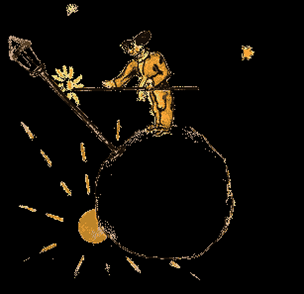  послован човек                географ                       фењерџија2. Мали принц живи... на непознатој планрти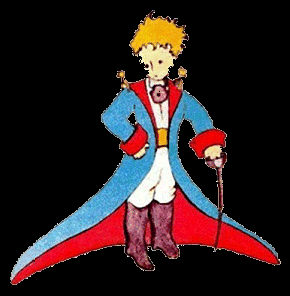  на астероиду                  на земљи                    у пустињи3. На земљи се Мали Принц прво сусреће са змијом               ружом                       лисицом              авијатичарем4. Коме је Антоан де Сент егзипери посветио своју књигу? ружи                 малој деци                      Леону Верту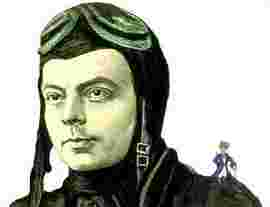  Леону Верту кад је био дечак кад је био дечак5. Шта тражи Мали Принц да му авијатичар нацрта?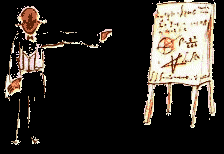  овцу              слона                      змију6. "Све је исто док неког не заволиш." То су речи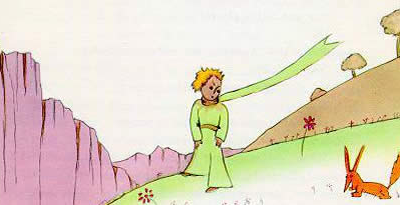  руже                 авијатичара                   змије                     лисице7. Тема овог одломка била би: завист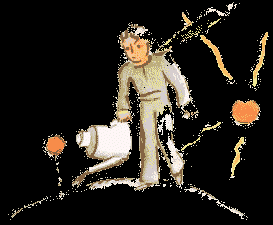  љубав8. Шта писац на крају дела моли људе? Ако сретну Малог Принца да га поздраве. Ако сретну Малог Принца да му јаве да се он вратио. Ако сретну Малог Принца да му дају поклон. Ако сретну Малог Принца да га игноришу.9. Ружа је за Малог Принца била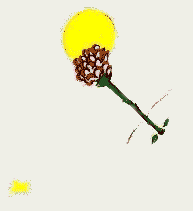  црвена            жута10. Тврдња "није у питању оно што видите, већ оно што је суштина" односи се на: слику шешира                                  целокупно дело слику змијског цара                        почетак дела11. Мали Принц чисти и одржава вулкане             траву                  звезде               баобабе12. Приповедач у делу је Лисица              Мали Принц               авијатичар            Ружа13. Мали Принц на свом путовању упознаје на другим планетама пијанца, краља, географа, уображенка краља, уображенка, авијатичара, пијанца, географа краља, уображенка, пијанца, фењерџију, географа, авијатичара краља, уображенка, пијанца, фењерџију, географа14. Која је планета по реду посета била Земља? пета             седма                шеста            осма15. Све је исто док неког не заволиш. То су речи авијатичара            Малог Принца            змије            лисице16. Човек само срцем добро види. Суштина се очима не може видети. Овај цитат можемо узети као лепу изреку ништа од наведеног мото дела једну од порука дела